Nos mots de la semaine  -  Du 20 au 23 févrierThème : Des verbes en « er »1. parler2. monter3. montrer	4. jouer5. aller6. regarder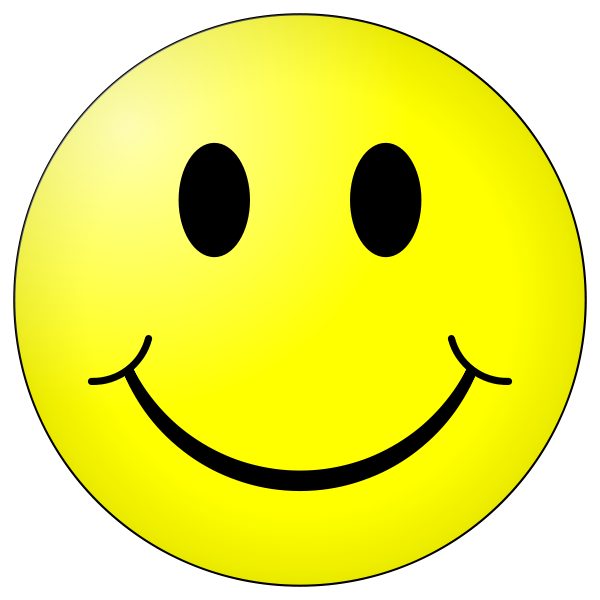 7. siffler8. fermer9. sauver10. manger